晋安区农业农村局                      2021年6月9日晋安区农业农村局深入社区开展农产品质量安全检测浓浓端午情，社区一家亲。为庆祝端午佳节，传承发扬中国传统文化。6月9日上午晋安区农业农村局机关支部党员、专业技术人员深入到结对社区开展共建活动，助推“近邻”党建工作，结合农业农村局“三农”特色，现场为社区居民进行农产品农药残留快速检测并进行讲解。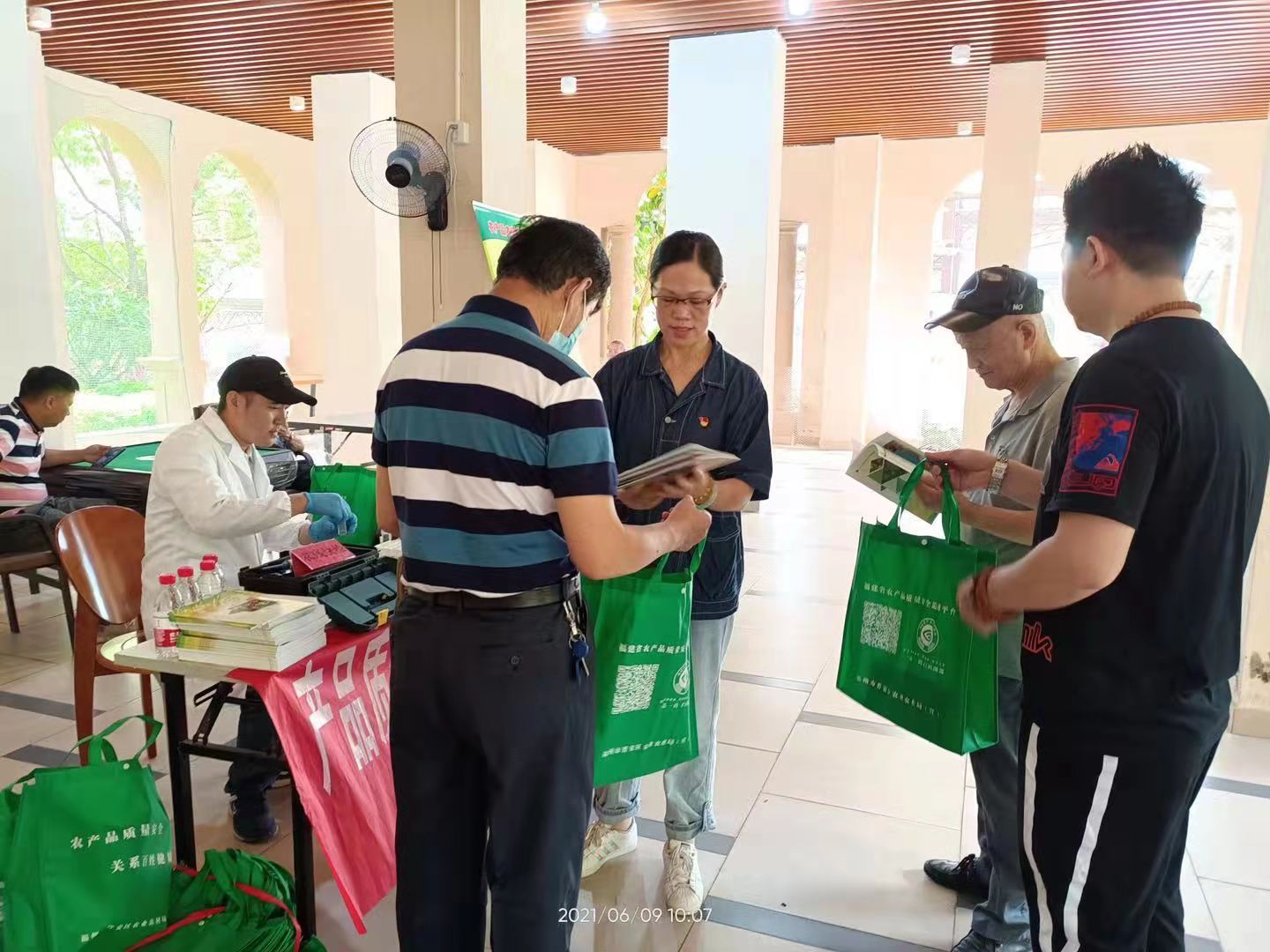 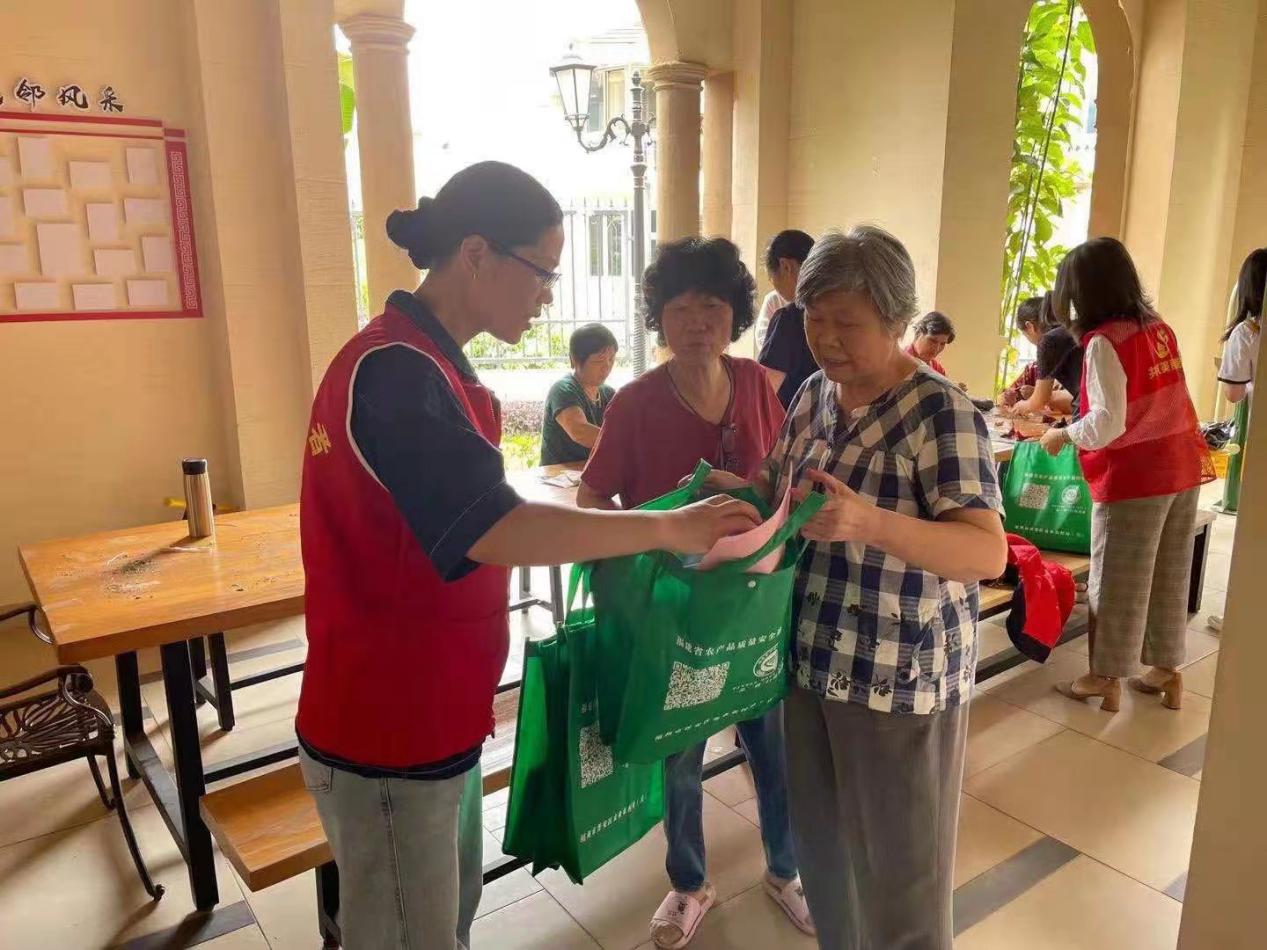 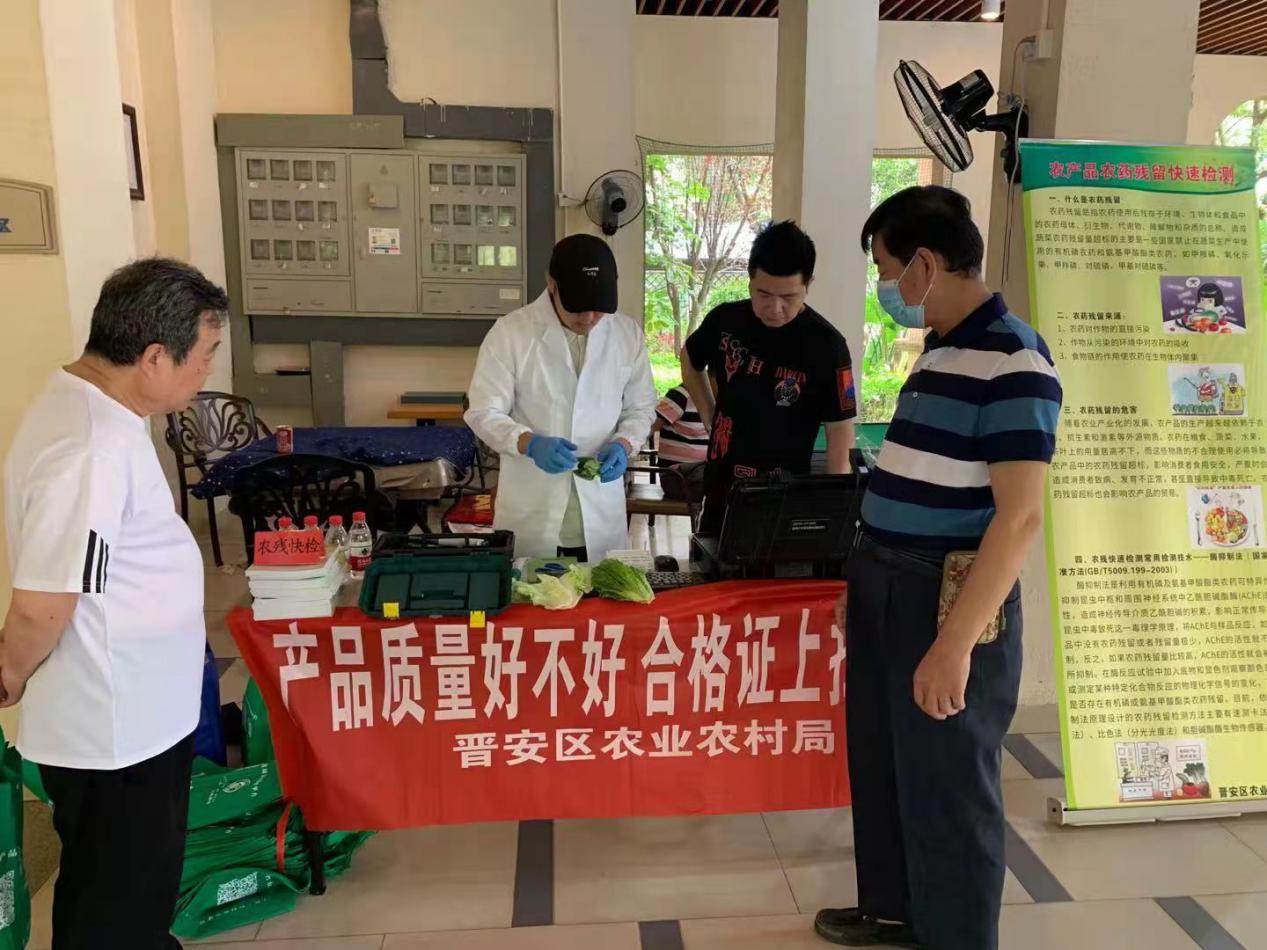 